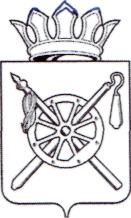 РОССИЙСКАЯ ФЕДЕРАЦИЯРОСТОВСКАЯ ОБЛАСТЬОКТЯБРЬСКИЙ РАЙОНСОБРАНИЕ ДЕПУТАТОВ ПЕРСИАНОВСКОГО СЕЛЬСКОГО ПОСЕЛЕНИЯРЕШЕНИЕ25.12.2014 г.                                       №100                              п. ПерсиановскийВ соответствии с Федеральным законом №178–ФЗ от 21.12.2001 «О приватизации государственного и муниципального имущества», постановлением Правительства Российской Федерации №585 от 12.08.2002 «Об утверждении положения об организации продажи государственного или муниципального имущества», руководствуясь решением Собрания депутатов Персиановского сельского поселения от 04.09.2012г. №184 «Об утверждении Положения о порядке управления и распоряжения имуществом, находящемся в собственности Персиановского сельского поселения», Уставом муниципального образования «Персиановское сельское поселение», Собрание депутатов Персиановского сельского поселения решило:	1. Утвердить порядок планирования прогнозного плана (программы) приватизации муниципального имущества Персиановского сельского поселения, согласно приложению.2. Настоящее решение вступает в силу со дня его обнародования в информационном бюллетене.Глава Персиановского сельского поселения	                                                                    Р.В.Ерёмин				Порядок планирования прогнозного плана (программы) приватизации муниципального имущества Персиановского сельского поселения1. Общие положения1. Настоящий порядок определяет планирование и разработку структуры, содержания, порядок и сроки разработки прогнозного плана (программы) приватизации муниципального имущества Персиановского сельского поселения на плановые периоды (далее именуется – программа приватизации). Порядок регулирует отношения, возникающие при приватизации муниципального имущества Персиановского сельского поселения и отнесенные Федеральным законом от 21 декабря 2001 года N 178-ФЗ «О приватизации государственного и муниципального имущества» (далее по тексту – Федеральный закон №178-ФЗ от 21.12.2001) к компетенции органов местного самоуправления, в части планирования приватизации имущества, находящегося в муниципальной собственности.Отношения, возникающие при приватизации муниципального имущества Персиановского сельского поселения, не отнесенные к компетенции органов местного самоуправления, регулируются Федеральным законом №178-ФЗ от 21.12.2001 и действующим законодательством. 2. Прогнозный план (программа) приватизации муниципального имущества Персиановского сельского поселения1. Программа приватизации муниципального имущества Персиановского сельского поселения ежегодно утверждается Собранием депутатов Персиановского сельского поселения.2. Разработка программы осуществляется сектором экономики и финансов (далее - сектор) в соответствии с программами социально-экономического развития Персиановского сельского поселения.3. Структурные подразделения Администрации Персиановского сельского поселения, муниципальные унитарные предприятия Персиановского сельского поселения, иные юридические лица и граждане вправе до 1 сентября года, предшествующего плановому периоду, направлять свои предложения, с обоснованием целесообразности приватизации муниципального имущества Персиановского сельского поселения.4. В программу включаются: перечень намеченного к приватизации муниципального имущества Персиановского сельского поселения на очередной финансовый год и плановый период;информация о характеристиках муниципального имущества Персиановского сельского поселения, позволяющих индивидуализировать данное имущество: наименование, местонахождение и иные сведения;остаточная стоимость имущества на отчетную дату;При приватизации имущественных комплексов муниципальных унитарных предприятий дополнительно в программу включается:перечень муниципальных унитарных предприятий Персиановского сельского поселения;стоимость основных средств на отчетную дату;среднесписочная численность работников предприятия;При приватизации акций открытого акционерного общества или доли в уставном капитале общества с ограниченной ответственностью дополнительно в программу включается: - перечень акций, долей в уставном капитале хозяйственных обществ.5. Проект программы представляется в Собрание депутатов Персиановского сельского поселения на очередной финансовый год и плановый период. Изменения и дополнения в программу утверждаются Собранием депутатов Персиановского сельского поселения.3. Отчет о выполнении прогнозного плана (программы) приватизации муниципального имущества за прошедший год1. Комитет по управлению муниципальным имуществом представляет в Собрание депутатов Персиановского сельского поселения отчет о выполнении прогнозного плана (программы) приватизации муниципального имущества Персиановского сельского поселения за прошедший год.2. Отчет о выполнении прогнозного плана (программы) приватизации муниципального имущества Персиановского сельского поселения за прошедший год содержит перечень приватизированных в прошедшем году имущественных комплексов муниципальных унитарных предприятий, акций открытых акционерных обществ, долей в уставных капиталах обществ с ограниченной ответственностью и иного муниципального имущества Персиановского сельского поселения с указанием способа, срока и цены сделки приватизации.4. Ответственность за разработку программы1. Ответственность за разработку программы возлагается на сектор экономики и финансов Администрации Персиановского сельского поселения. 2. Структурные подразделения Администрации Персиановского сельского поселения, муниципальные унитарные предприятия, организации и учреждения  Персиановского сельского поселения несут ответственность за предоставление данных для разработки программы.Об утверждении порядка планирования прогнозного плана (программы) приватизации муниципального имущества Персиановского сельского поселения Приложениек решению Собрания депутатов Персиановского сельского поселения №100 от 25.12.2014 г.Специалист по делопроизводству и архивной работе Администрации Персиановского сельского поселенияТ.Н.Грачева